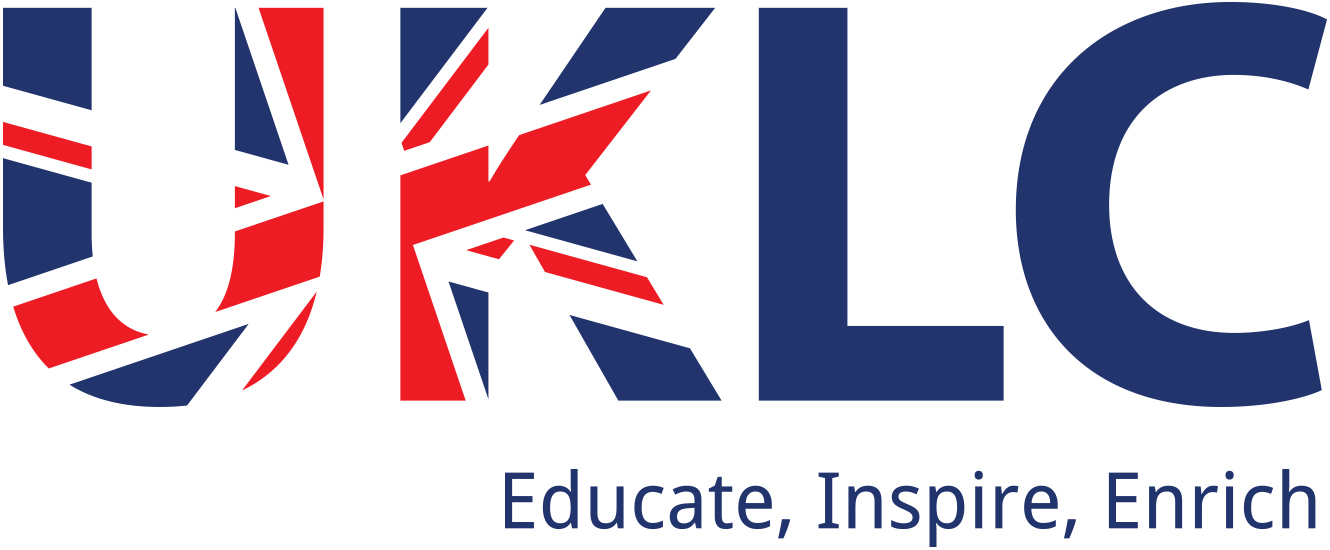 Talent Show Preparation This activity will require quite a bit of preparation. UKLC staff will need to advertise the evening well in advance arranging talent show preparation sessions allowing students time to rehearse for the evening. UKLC staff should also arrange the preparation sessions so staff are aware of any equipment / music required and are able to produce a running order for the evening.   Equipment RequiredDependent upon acts requirements StaffStaff will need to float around ensuring all students are behaving and keeping noise levels to a minimum. Seating the students As the students arrive ask them to take allocated seats.  
Once all the students are in, explain to them that this is their group for the evening. Running the ActivityA UKLC member of staff will give an explanation of the evening event.  UKLC staff will require a panel of judges. Talent show will begin. At the end of each act each judge will score the act accordingly and comment on performance. After all acts have performed the judges will reveal results. 